Biztonságtechnikai AdatlapAz Európai Közösség 1907/2006/EK rendelet II. melléklete (Art. 31) Termék neve:ZINC PROFelülvizsgálat dátuma:29.06.17 Version : 2.0Ref. sz.:BDS001877_15_20170629 (HU)Kibocsátás dátuma:BDS001877_20160913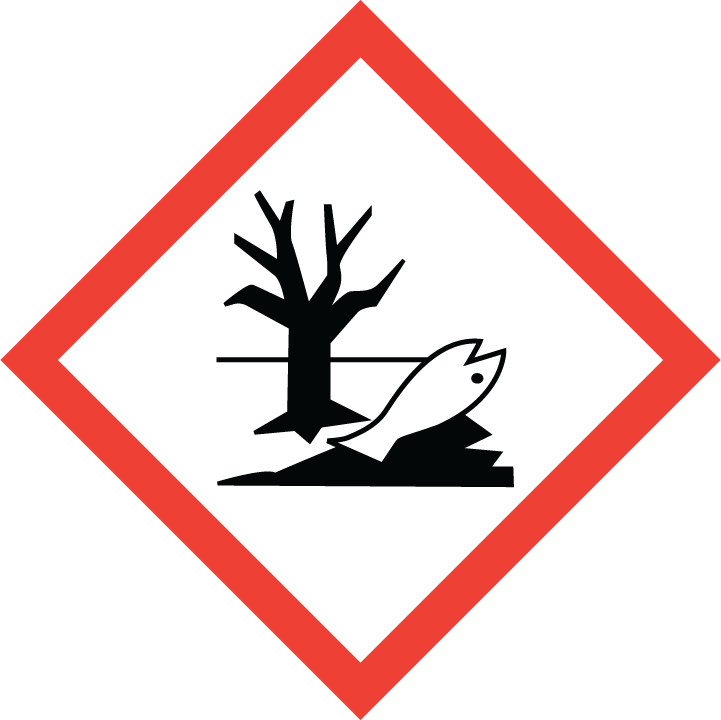 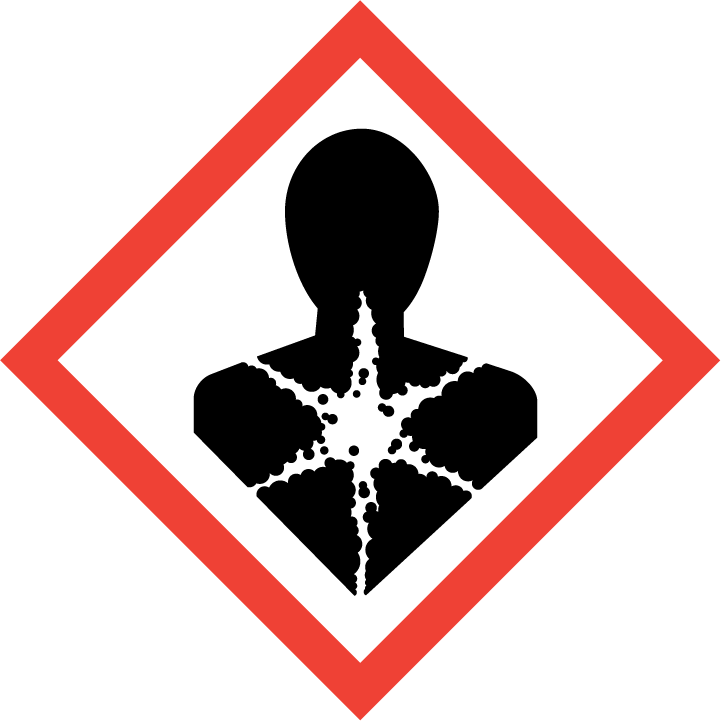 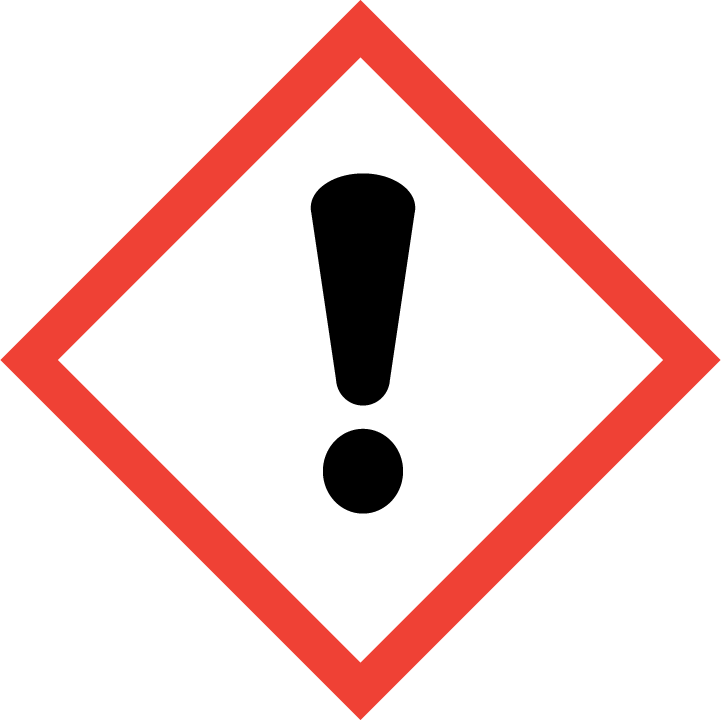 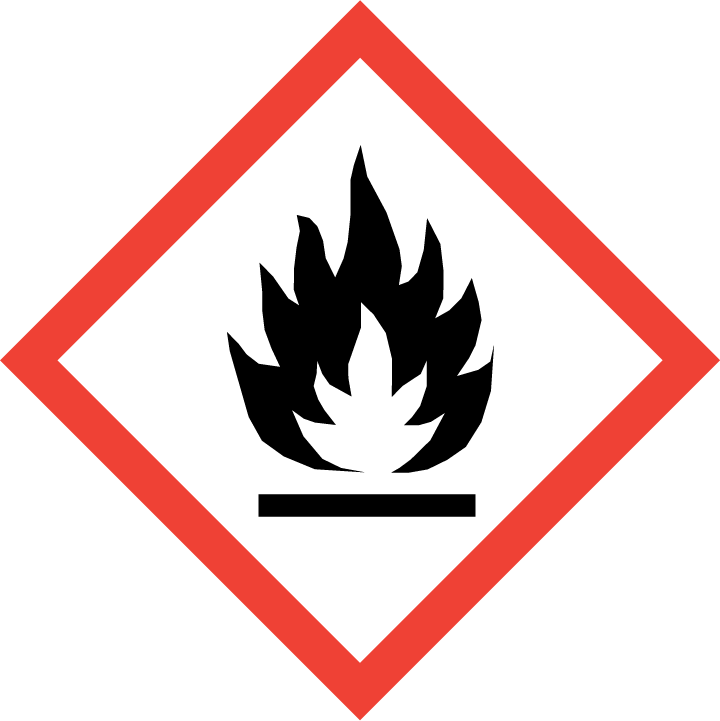 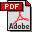 